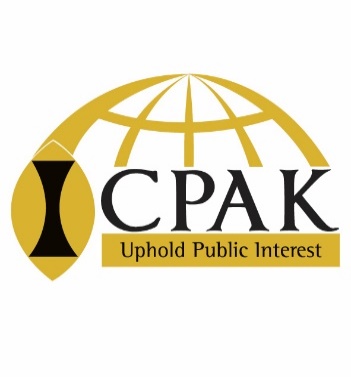 WESTERN BRANCHNOMINATION FORM FOR EXECUTIVE COMMITTEE MEMBERS 2019 - 2020NOMINATIONWe, being registered members of the Institute of Certified Public Accountants of Kenya in good standing, hereby nominate CPA___________________________________________________ being a registered member of the Institute of Certified Public Accountants of Kenya in good standing, Registration No _______________________to vie for the position of _______________________________________________of the Western Branch of ICPAK.     N/B The proposer and seconder must be members in good standing i.e. fully paid-up, with at least 120 CPD hours in the last three years and; with no disciplinary case. ACCEPTANCE BY THE NOMINEEI  CPA__________________________________________________________ being a registered member of the Institute of Certified Public Accountants of Kenya in good standing, Registration No _______________________hereby accept to be nominated to stand for election for the position of ________________________________________________of Western Branch of ICPAK. _______________                                                                                         __________________Signature										Date FULL NAMESREGISTRATION NO:SIGNATUREPROPOSED BY: (one member) PROPOSED BY: (one member) PROPOSED BY: (one member) SECONDED BY: (one member)SECONDED BY: (one member)SECONDED BY: (one member)